Publicado en Madrid el 05/07/2022 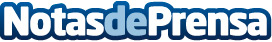 TUI y PROMTUR Panamá, unidas para promocionar el país durante 2022 y 2023La campaña se desarrollará en soportes digitales y publicidad exterior. Las acciones estarán dirigidas a agencias de viajes y cliente finalDatos de contacto:María Sierra679851792Nota de prensa publicada en: https://www.notasdeprensa.es/tui-y-promtur-panama-unidas-para-promocionar Categorias: Nacional Viaje Marketing Turismo E-Commerce http://www.notasdeprensa.es